ТЕРРИТОРИАЛЬНАЯ ИЗБИРАТЕЛЬНАЯ КОМИССИЯ ГОРОДА  ЗВЕРЕВО РОСТОВСКОЙ ОБЛАСТИВ связи с поданным заявлением члена участковой избирательной комиссии № 2627 с правом решающего голоса Грязновой Ю.С. от 24.05.2018г., выдвинутой в состав участковой избирательной комиссии Общественной организацией «Зверевский Казачий Круг» и руководствуясь пп. а п.6 ст.29 Федерального закона от 12.06.2002г. № 67-ФЗ «Об основных гарантиях избирательных прав и права на участие в референдуме граждан Российской Федерации»,Территориальная избирательная комиссия г. Зверево Ростовской областиПОСТАНОВЛЯЕТ:1. Освободить от обязанностей члена участковой избирательной комиссии избирательного участка, участка референдума № 2627 г. Зверево Ростовской области с правом решающего голоса:- Грязнову Юлию Станиславовну.2. Направить настоящее постановление в участковую избирательную комиссию избирательного участка, участка референдума № 2627 г. Зверево Ростовской области.3. Контроль за исполнением настоящего постановления возложить на председателя территориальной избирательной комиссии города Зверево С.В.Мироненко.Председатель комиссии                                                                С.В. МироненкоСекретарь комиссии                                                                  А.О. КузнецоваПОСТАНОВЛЕНИЕПОСТАНОВЛЕНИЕПОСТАНОВЛЕНИЕПОСТАНОВЛЕНИЕ 25 мая 2018г. 25 мая 2018г.№ 58-1№ 58-1г. Зверевог. Зверевог. Зверевог. ЗверевоОб изменении в составе участковой избирательной комиссии  избирательного участка, участка референдума № 2627 г.Зверево Ростовской области Об изменении в составе участковой избирательной комиссии  избирательного участка, участка референдума № 2627 г.Зверево Ростовской области 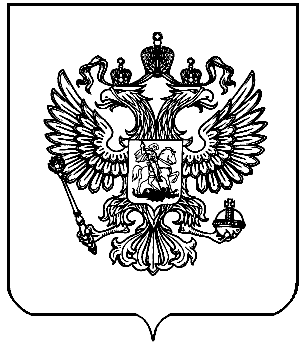 